II. volebné obdobieČíslo: 1230/1998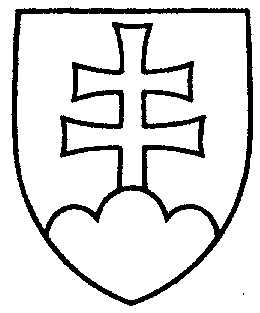 63UZNESENIE
NÁRODNEJ RADY SLOVENSKEJ REPUBLIKYz 20. novembra 1998k zákonu z 11. novembra 1998, ktorým sa mení a dopĺňa zákon Národnej rady Slovenskej republiky č. 192/1995 Z. z. o zabezpečení záujmov štátu pri privatizácii strategicky dôležitých štátnych podnikov a akciových spoločností v znení neskorších predpisov, vrátenému podľa čl. 105 ods. 1 Ústavy Slovenskej republiky na opätovné prerokovanie Národnou radou Slovenskej republiky (tlač 70)Národná rada Slovenskej republikypodľa čl. 87 ods. 3 Ústavy Slovenskej republiky po opätovnom prerokovaníschvaľujezákon z 11. novembra 1998, ktorým sa mení a dopĺňa zákon Národnej rady Slovenskej republiky č. 192/1995 Z. z. o zabezpečení záujmov štátu pri privatizácii strategicky dôležitých štátnych podnikov a akciových spoločností v znení neskorších predpisov vrátený vládou Slovenskej republiky podľa čl. 105 ods. 1 Ústavy Slovenskej republiky, s pripomienkami.*Jozef Migaš v. r.predsedaNárodnej rady Slovenskej republikyOverovatelia:*Ján Danko v. r.*László Hóka v. r.